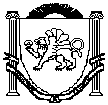 АДМИНИСТРАЦИЯЗуйского сельского поселенияБелогорского районаРеспублики КрымП О С Т А Н О В Л Е Н И ЕО внесении изменений в состав комиссии по инвентаризации имуществаВ соответствии с решением 8-ой сессии 1 созыва Зуйского сельского совета от 24 декабря 2014 года №66 «О передаче материальных ценностей», а также руководствуясь Уставом муниципального образования Зуйское сельское поселение Белогорского района Республики Крым, в связи с кадровыми изменениями Администрация Зуйского сельского поселения Белогорского района Республики Крым,п о с т а н о в л я е т:1. Внести изменения в состав комиссии, утвержденной постановлением администрации Зуйского сельского поселения Белогорского района Республики Крым №28 от 10.02.2015 года «О создании комиссии» ( с учетом изменений , внесенных постановлением №165 от 02.12.2015 «О внесении изменений в постановление Администрации Зуйского сельского поселения от 10.02.2015 года №28 «О создании комиссии» следующие изменения:1.1. Позицию:«Абибуллаева Зера Ризвановна – заведующий сектором по вопросам предоставления муниципальных услуг»заменить позицией следующего содержания:«Меметова Мария Рустемовна – заведующий сектором по правовым (юридическим) вопросам, делопроизводству, контролю и обращениям граждан».2. Постановление вступает в силу со дня его принятия.3. Контроль за исполнением постановления возложить на заместителя главы Администрации Зуйского сельского поселения Белогорского района Республики Крым Сорокина С.А.СОГЛАСОВАНО:Ознакомлены:Менчик М.И. ведущий специалистсектора по правовым (юридическим) вопросам, делопроизводству, контролю и обращениям граждан19 марта 2019 годапгт. Зуя№40 Председатель Зуйского сельского совета-глава администрации Зуйского сельского поселенияА. А. ЛахинЗаведующий сектором по вопросам финансирования и бухгалтерского учетаМ.В. ДамаскинаЗаведующий сектором по вопросам муниципального имущества,  землеустройства итерриториального планирования С.В. КириленкоЗаместитель главы администрацииЗаведующий сектором поправовым (юридическим) вопросам, делопроизводству, контролю и  обращениям гражданС.А. СорокинМ.Р. Меметова